    МУНИЦИПАЛЬНОЕ КАЗЕННОЕ УЧРЕЖДЕНИЕ«ОТДЕЛ ОБЩЕГО ОБРАЗОВАНИЯ АДМИНИСТРАЦИИ ЗНАМЕНСКОГО РАЙОНА ОРЛОВСКОЙ ОБЛАСТИ»ПРИКАЗ             15 марта   2016  года                                                              №  45  -ДО   сопровождении   обучающихся 11-х классов на региональный репетиционный экзамен по математике в г. Орел в пункт проведения единого государственного экзамена - 006На основании  приказа  Департамента образования  Орловской области от 2 марта 2016 года № 285 «О проведении региональных репетиционных экзаменов  по математике»,  в соответствии с приказом Департамента образования  Орловской области от 27 июля 2015 года №783 «Об утверждении «дорожной карты» подготовки и проведения государственной  итоговой аттестации по образовательным программам основного общего и среднего общего образования в Орловской области 2015-2016 в учебном году», приказа МКУ «Отдел общего образования Администрации Знаменского района» от 11 марта 2016 года № 37-Д «О направлении обучающихся 11-х классов на региональный репетиционный экзамен по математике в г. Орел в ППЭ ЕГЭ -006»  в целях  согласованности действий  руководителей  образовательных учреждений и организаторов пункта проведения экзамена,  п р и к а з ы в а ю:Назначить ответственным  за доставку  и сопровождение обучающихся в пункт проведения экзамена:- главного специалиста МКУ «Отдел общего образования Администрации Знаменского района» Т.А. Пехтереву», - учителя иностранного языка МБОУ Селиховская средняя общеобразовательная школа имени В. Н. Хитрово  Н.В. Джагарян, - учителя русского языка и литературы МБОУ «Ждимирская средняя общеобразовательная школа»  Л.Н. Ноздрачеву,- учителя географии МБОУ«Знаменская средняя общеобразовательная школа имени Р.И.Вяхирева»    О.В. Солдатову,- учителя химии МБОУ «Глотовская средняя общеобразовательная школа» Г.В. Савину 2. Возложить на них  ответственность в пути следования обучающихся.2. Руководителям общеобразовательных учреждений:2.1. Провести инструктажи  по технике безопасности и правилах поведения в пути следования  и на месте проведения экзамена.2.2. Обеспечить  доставку участников  к 7.50 в  МБОУ «Знаменская средняя общеобразовательная школа имени Р.И.Вяхирева»    согласно приложению 1 и 2. 3.   Контроль  за исполнением данного приказа  оставляю за собой.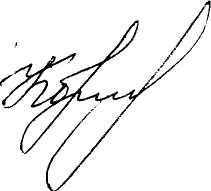  Начальник МКУ «Отдел общегообразования Администрации Знаменского района»                                                  О.М. КоростелеваПриложение 1к приказу МКУ «Отдел общего образования 
Администрации Знаменского района»от 15 марта  2016 г.  №  45-ДОрганизация подвоза обучающихся на региональный репетиционный экзамен по математике в г. Орел 22 марта 2016 годаПриложение 1к приказу МКУ «Отдел общего образования 
Администрации Знаменского района»от 15 марта  2016 г.  №  45-Д                         В  региональном репетиционном экзамене по математике  (базовый уровень) 22 марта 2016  года примут               участие :     В  региональном репетиционном экзамене по математике  (профильный уровень) 22 марта 2016  года примут участие:№ п/пТранспортМаршрутШколаКоличество обучающихсяСопровождающие1МБОУ «Знаменская  средняя общеобразовательная школа имени Р.И.Вяхирева»с. Знаменское-с. Селихово – г. Орел  МБОУ «Знаменская  средняя общеобразовательная школа имени Р.И.Вяхирева» 11 11МБОУ «Знаменская  средняя общеобразовательная школа имени Р.И.Вяхирева»с. Знаменское-с. Селихово – г. Орел МБОУ Селиховская  средняя общеобразовательная школа имени  В.Н. Хитрово212МБОУ «Глотовская средняя общеобразовательная школа»с. Гнездилово-с. Ждимир-г. Орел МБОУ «Глотовская средняя общеобразовательная школа» 5 12МБОУ «Глотовская средняя общеобразовательная школа»с. Гнездилово-с. Ждимир-г. Орел МБОУ «Ждимирская средняя общеобразовательная школа»41№ п/пФИО участника  репетиционного экзамена Знамеснский районНаименование ОО1Адамович Юлия АнтоновнаМБОУ «Знаменская средняя общеобразовательная школа имени Р. И. Вяхирева»2Бенидзе Ника ГультадиевичМБОУ «Знаменская средняя общеобразовательная школа имени Р. И. Вяхирева»3Глухов Александр ВладимировичМБОУ «Знаменская средняя общеобразовательная школа имени Р. И. Вяхирева»4Захарова Мария АнатольевнаМБОУ «Знаменская средняя общеобразовательная школа имени Р. И. Вяхирева»5Ибрагимова Нухибат МагомедрасуловнаМБОУ «Знаменская средняя общеобразовательная школа имени Р. И. Вяхирева»6Ионцева Ольга СергеевнаМБОУ «Знаменская средняя общеобразовательная школа имени Р. И. Вяхирева»7Кащеева Анна ВикторовнаМБОУ «Знаменская средняя общеобразовательная школа имени Р. И. Вяхирева»8Королева  Елена АлександровнаМБОУ «Знаменская средняя общеобразовательная школа имени Р. И. Вяхирева»9Тюрин Павел ИвановичМБОУ «Знаменская средняя общеобразовательная школа имени Р. И. Вяхирева»10Ясинская Дарья СергеевнаМБОУ «Знаменская средняя общеобразовательная школа имени Р. И. Вяхирева»11Наумов Сергей ГеннадьевичМКОУ «Ждимирская средняя общеобразовательная школа» Знаменского района Орловской областиВсего: 11№ п/пФИО участника  репетиционного экзаменаЗнаменский районНаименование ОО1Зябкина Елена СергеевнаМБОУ Селиховская средняя общеобразовательная школа имени  В. Н. Хитрово Знаменского района Орловской области2Сёмкина Анна  АлександровнаМБОУ Селиховская средняя общеобразовательная школа имени  В. Н. Хитрово Знаменского района Орловской области3Закатова Валентина ИвановнаМКОУ «Ждимирская средняя общеобразовательная школа» Знаменского района Орловской области4Ноздрачёв Павел АлексеевичМКОУ «Ждимирская средняя общеобразовательная школа» Знаменского района Орловской области5Середа Виктор ПавловичМКОУ «Ждимирская средняя общеобразовательная школа» Знаменского района Орловской области6Волобуева Мария СерафимовнаМБОУ «Глотовская средняя общеобразовательная школа» Знаменского района Орловской области7Голик Анна НиколаевнаМБОУ «Глотовская средняя общеобразовательная школа» Знаменского района Орловской области8Макушева Любовь АлександровнаМБОУ «Глотовская средняя общеобразовательная школа» Знаменского района Орловской области9Моисеева  Ирина АлександровнаМБОУ «Глотовская средняя общеобразовательная школа» Знаменского района Орловской области10Шейхова Ирина ИсмаиловнаМБОУ «Глотовская средняя общеобразовательная школа» Знаменского района Орловской области11Беликов Алексей НиколаевичМБОУ «Знаменская средняя общеобразовательная школа имени Р. И. Вяхирева»Всего: 11